Part B:  Achievement and Integration Progress ReportThis portion is only required for districts participating in the A&I program. If one of your A&I goals is the same as your WBWF goals, please note that in the box below and do not feel a need to repeat the information already provided for that goal area. Achievement and Integration Goal 1 Achievement and Integration Goal 2Please Note: If you have additional goals to add, copy and paste the A&I goal table below.  Integration Please summarize the impact of the integration strategies you implemented with the A&I districts you partnered with during the 2017-18 school year. Also, consider ways that your A&I plan strategies have increased integration within your district. Goal StatementAchievement or Integration Goal? BaselineYear 1 (2017-18) ActualOn Track?Provide the SMART goal statement here.Check one of the following: Achievement Goal Integration GoalProvide the baseline starting point here.Provide the result for the 2017-18 school year that directly ties back to the established goal.Check one of the following: On Track Not on TrackBulleted narrative is appreciated. 200-word limit. What data have you used to identify needs in this goal area? How is this data disaggregated by student groups? What strategies are in place to support this goal area? How well are you implementing your strategies? How do you know whether it is or is not helping you make progress toward your goal? Goal StatementAchievement or Integration Goal? BaselineYear 1 (2017-18) ActualOn Track?Provide the SMART goal statement here.Check one of the following: Achievement Goal Integration GoalProvide the baseline starting point here.Provide the result for the 2017-18 school year that directly ties back to the established goal.Check one of the following: On Track Not on TrackBulleted narrative is appreciated. 200-word limit. What data have you used to identify needs in this goal area? How is this data disaggregated by student groups? What strategies are in place to support this goal area? How well are you implementing your strategies? How do you know whether it is or is not helping you make progress toward your goal? 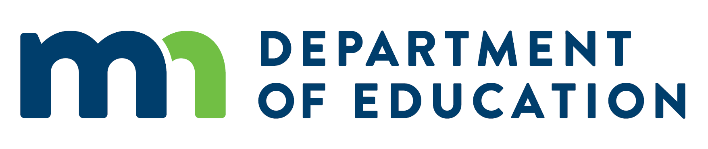 